LOB OPDRACHT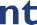 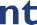 Je leert altijd wel iets, ook als het niks is…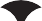 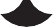 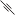 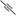 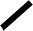 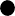 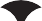 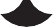 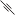 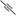 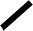 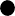 